UNDERGRADUATE CURRICULUM COMMITTEE (UCC)
PROPOSAL FORM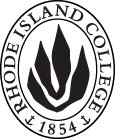 Cover page	roll over blue text to see further important instructions: please read.N.B. DO NOT USE HIGHLIGHT, JUST DELETE THE WORDS THAT DO NOT APPLY TO YOUR PROPOSALALL numbers in section (A) need to be completed, including the impact ones.B.  NEW OR REVISED COURSES    DELETE THE WORDS THAT DO NOT APPLY TO YOUR PROPOSAL within specific categories, but do not delete any of the categories. DO NOT use highlight. Delete this whole page if this proposal does not include a new or revised course.D. SignaturesD.1. ApprovalsChanges that affect General Education in any way MUST be approved by ALL Deans and COGE Chair.Changes that directly impact more than one department/program MUST have the signatures of all relevant department chairs, program directors, and relevant dean (e.g. when creating/revising a program using courses from other departments/programs). Check UCC manual 4.2 for further guidelines on whether the signatures need to be approval or acknowledgement.Proposals that do not have appropriate approval signatures will not be considered. Type in name of person signing and their position/affiliation.Send electronic files of this proposal and accompanying catalog copy to curriculum@ric.edu and a printed or electronic signature copy of this form to the current Chair of UCC. Check UCC website for due dates.D.2. AcknowledgementsA.1. Course or programECED 410: Infant toddler field experience IECED 410: Infant toddler field experience IECED 410: Infant toddler field experience IECED 410: Infant toddler field experience IReplacing A.2. Proposal typeCourse:  creation | Course:  creation | Course:  creation | Course:  creation | A.3. OriginatorLeslie SeveyHome departmentELEDELEDELEDA.4. RationaleThis course will serve as one of several core courses for the proposed new ECED BS Concentration, Birth to Three. This course provides a Field Experience component to the Birth to Three Concentration, in which candidates will be able to apply the content/theory from their coursework to an infant toddler care setting. This course will serve as one of several core courses for the proposed new ECED BS Concentration, Birth to Three. This course provides a Field Experience component to the Birth to Three Concentration, in which candidates will be able to apply the content/theory from their coursework to an infant toddler care setting. This course will serve as one of several core courses for the proposed new ECED BS Concentration, Birth to Three. This course provides a Field Experience component to the Birth to Three Concentration, in which candidates will be able to apply the content/theory from their coursework to an infant toddler care setting. This course will serve as one of several core courses for the proposed new ECED BS Concentration, Birth to Three. This course provides a Field Experience component to the Birth to Three Concentration, in which candidates will be able to apply the content/theory from their coursework to an infant toddler care setting. This course will serve as one of several core courses for the proposed new ECED BS Concentration, Birth to Three. This course provides a Field Experience component to the Birth to Three Concentration, in which candidates will be able to apply the content/theory from their coursework to an infant toddler care setting. A.5. Date submitted2/8/17 A.6. Semester effective A.6. Semester effectiveFall 2017Fall 2017A.7. Resource impactFaculty PT & FT: This concentration would best be supported by a faculty position with specialization in B-3 issues, FT or PT and may require additional FT and/or PT faculty to meet the potential needs for traditional early childhood undergraduate students; and potential off-campus cohorts.This concentration would best be supported by a faculty position with specialization in B-3 issues, FT or PT and may require additional FT and/or PT faculty to meet the potential needs for traditional early childhood undergraduate students; and potential off-campus cohorts.This concentration would best be supported by a faculty position with specialization in B-3 issues, FT or PT and may require additional FT and/or PT faculty to meet the potential needs for traditional early childhood undergraduate students; and potential off-campus cohorts.This concentration would best be supported by a faculty position with specialization in B-3 issues, FT or PT and may require additional FT and/or PT faculty to meet the potential needs for traditional early childhood undergraduate students; and potential off-campus cohorts.A.7. Resource impactLibrary:NANANANAA.7. Resource impactTechnologyNo additional technology, beyond Blackboard, is requiredNo additional technology, beyond Blackboard, is requiredNo additional technology, beyond Blackboard, is requiredNo additional technology, beyond Blackboard, is requiredA.7. Resource impactFacilities:No impact on facilities is expected beyond the availability of classroom space during typical teaching times.No impact on facilities is expected beyond the availability of classroom space during typical teaching times.No impact on facilities is expected beyond the availability of classroom space during typical teaching times.No impact on facilities is expected beyond the availability of classroom space during typical teaching times.A.8. Program impactThis proposed course is one of several courses within in the proposed new ECED BS Concentration Birth to Three.This proposed course is one of several courses within in the proposed new ECED BS Concentration Birth to Three.This proposed course is one of several courses within in the proposed new ECED BS Concentration Birth to Three.This proposed course is one of several courses within in the proposed new ECED BS Concentration Birth to Three.This proposed course is one of several courses within in the proposed new ECED BS Concentration Birth to Three.A.9. Student impactThis proposed course provides content that is not currently available at RIC or in the state.This proposed course provides content that is not currently available at RIC or in the state.This proposed course provides content that is not currently available at RIC or in the state.This proposed course provides content that is not currently available at RIC or in the state.This proposed course provides content that is not currently available at RIC or in the state.A.10. The following screen tips are for information on what to do about catalog copy until the new CMS is in place; check the “Forms and Information” page for updates. Catalog page.   Where are the catalog pages?   Several related proposals?  Do not list catalog pages here. All catalog copy for a proposal must be contained within a single file; put page breaks between sections. Make sure affected program totals are correct if adding/deleting course credits.A.10. The following screen tips are for information on what to do about catalog copy until the new CMS is in place; check the “Forms and Information” page for updates. Catalog page.   Where are the catalog pages?   Several related proposals?  Do not list catalog pages here. All catalog copy for a proposal must be contained within a single file; put page breaks between sections. Make sure affected program totals are correct if adding/deleting course credits.A.10. The following screen tips are for information on what to do about catalog copy until the new CMS is in place; check the “Forms and Information” page for updates. Catalog page.   Where are the catalog pages?   Several related proposals?  Do not list catalog pages here. All catalog copy for a proposal must be contained within a single file; put page breaks between sections. Make sure affected program totals are correct if adding/deleting course credits.A.10. The following screen tips are for information on what to do about catalog copy until the new CMS is in place; check the “Forms and Information” page for updates. Catalog page.   Where are the catalog pages?   Several related proposals?  Do not list catalog pages here. All catalog copy for a proposal must be contained within a single file; put page breaks between sections. Make sure affected program totals are correct if adding/deleting course credits.A.10. The following screen tips are for information on what to do about catalog copy until the new CMS is in place; check the “Forms and Information” page for updates. Catalog page.   Where are the catalog pages?   Several related proposals?  Do not list catalog pages here. All catalog copy for a proposal must be contained within a single file; put page breaks between sections. Make sure affected program totals are correct if adding/deleting course credits.A.10. The following screen tips are for information on what to do about catalog copy until the new CMS is in place; check the “Forms and Information” page for updates. Catalog page.   Where are the catalog pages?   Several related proposals?  Do not list catalog pages here. All catalog copy for a proposal must be contained within a single file; put page breaks between sections. Make sure affected program totals are correct if adding/deleting course credits.Old (for revisions only)NewB.1. Course prefix and number ECED 410B.2. Cross listing number if anyNAB.3. Course title Infant Toddler Field Experience IB.4. Course description In this course candidates will engage in a competency-based field experience designed to support the application and practice of content within the Birth to Three Concentration. B.5. Prerequisite(s)Completion of ECED 310, ECED 314, and SPED 305 (B- or higher).B.6. Offered Spring  | AnnuallyB.7. Contact hours 4 B.8. Credit hours4 B.9. Justify differences if anyB.10. Grading system Letter grade  |  B.11. Instructional methodsFieldwork  B.12.CategoriesRequired for major/minor  B.13. Is this an Honors course?YES  | NONOB.14. General EducationN.B. Connections must include at least 50% Standard Classroom instruction.YES  | NO  |category:NO |category:B.15. How will student performance be evaluated?Attendance  | Class participation |  Performance Protocols  | Projects | |  Reports of outside supervisorB.16. Redundancy statementB. 17. Other changes, if anyB.18. Course learning outcomesStandard(s)How will they be measured?Candidates will apply knowledge about the context of infant toddler education to design and implement an appropriate and supportive care and education program for infants and toddlers and their families.ObservationIACE PlanCandidates will apply knowledge about the unique characteristics of infants and toddlers with special needs to adapt learning environments and experiences for infants and toddlers and their families to provide appropriate and supportive care and education.NAEYC: 1c; 2c; 4a, b, c, dRI WKC: C1, 2, 3, 4, 5ObservationIACE PlanReflection JournalCandidates will apply knowledge about the unique characteristics of infants and toddlers with special needs to adapt learning environments and experiences for infants and toddlers and their families to provide appropriate and supportive care and education.NAEYC: 1b, c; 2cRI WKC: C4; FE2ObservationIACE PlanReflection JournalCandidates will apply knowledge about infant toddler cognitive development to design appropriate learning environments and experiences in order to provide appropriate and supportive care and education for the children and their families.NAEYC: 1a, b, cRI WKC: C4, 5; FE2ObservationIACE PlanReflection JournalCandidates will apply knowledge about infant toddler social/emotional development to design appropriate learning environments and experiences in order to provide appropriate and supportive care and education for the children and their families.NAEYC: 1a, b, cRI WKC: C4, 5; FE2ObservationIACE PlanReflection JournalCandidates will utilize NAEYC Code of Ethical Conduct to guide their work with the program, children, families, and colleagues.NAEYC: 6bRI WKC: P6Reflection JournalB.19. Topical outlineB.19. Topical outline1 - 4Observation and acclimation to settingUnderstanding the Context of careDeveloping Collaborative Relationships Establishing Positive Relationships with the children5-14Development and implementation of environment plan and curriculum. Utilizing observation, documentation, and other assessment toolsUtilizing knowledge of child development to create healthy, respectful, supportive care and education environments for infants/toddlersUtilizing effective strategies for supporting the development and learning of infants/toddlersDeveloping Professional CharacteristicsApplying Ethical Standards and GuidelinesReflect on Own Practice to Promote Positive outcomes for each ChildNamePosition/affiliationSignatureDatePatricia CordeiroChair of Elementary EducationDon HalquistDean of FSEHDTab to add rowsNamePosition/affiliationSignatureDateTab to add rows